<Commission>{IMCO}Commissione per il mercato interno e la protezione dei consumatori</Commission><RefProc>2020/2015</RefProc><RefTypeProc>(INI)</RefTypeProc><Date>{07/05/2020}7.5.2020</Date><TypeAM>EMENDAMENTI</TypeAM><RangeAM>1 - 47</RangeAM><TitreType>Progetto di parere</TitreType><Rapporteur>Adam Bielan</Rapporteur><DocRefPE>(PE648.600v01-00)</DocRefPE><Titre>Diritti di proprietà intellettuale per lo sviluppo di tecnologie di intelligenza artificiale</Titre><DocRef>(2020/2015(INI))</DocRef>AM_Com_NonLegOpinion<RepeatBlock-Amend><Amend>Emendamento		<NumAm>1</NumAm><RepeatBlock-By><Members>Jordi Cañas, Svenja Hahn</Members></RepeatBlock-By><DocAmend>Progetto di parere</DocAmend><Article>Paragrafo 1</Article>Or. <Original>{EN}en</Original></Amend><Amend>Emendamento		<NumAm>2</NumAm><RepeatBlock-By><Members>Maria Grapini</Members></RepeatBlock-By><DocAmend>Progetto di parere</DocAmend><Article>Paragrafo 1</Article>Or. <Original>{RO}ro</Original></Amend><Amend>Emendamento		<NumAm>3</NumAm><RepeatBlock-By><Members>Svenja Hahn, Claudia Gamon, Karen Melchior, Dita Charanzová, Sandro Gozi, Stéphanie Yon-Courtin</Members></RepeatBlock-By><DocAmend>Progetto di parere</DocAmend><Article>Paragrafo 1</Article>Or. <Original>{EN}en</Original></Amend><Amend>Emendamento		<NumAm>4</NumAm><RepeatBlock-By><Members>Marco Campomenosi</Members></RepeatBlock-By><DocAmend>Progetto di parere</DocAmend><Article>Paragrafo 1 bis (nuovo)</Article>Or. <Original>{EN}en</Original></Amend><Amend>Emendamento		<NumAm>5</NumAm><RepeatBlock-By><Members>Clara Aguilera, Maria Grapini, Marc Angel, Alex Agius Saliba, Adriana Maldonado López</Members></RepeatBlock-By><DocAmend>Progetto di parere</DocAmend><Article>Paragrafo 1 bis (nuovo)</Article>Or. <Original>{EN}en</Original></Amend><Amend>Emendamento		<NumAm>6</NumAm><RepeatBlock-By><Members>Anne-Sophie Pelletier</Members></RepeatBlock-By><DocAmend>Progetto di parere</DocAmend><Article>Paragrafo 1 bis (nuovo)</Article>Or. <Original>{EN}en</Original></Amend><Amend>Emendamento		<NumAm>7</NumAm><RepeatBlock-By><Members>Ivan Štefanec</Members></RepeatBlock-By><DocAmend>Progetto di parere</DocAmend><Article>Paragrafo 2</Article>Or. <Original>{EN}en</Original></Amend><Amend>Emendamento		<NumAm>8</NumAm><RepeatBlock-By><Members>Jordi Cañas</Members></RepeatBlock-By><DocAmend>Progetto di parere</DocAmend><Article>Paragrafo 2</Article>Or. <Original>{EN}en</Original></Amend><Amend>Emendamento		<NumAm>9</NumAm><RepeatBlock-By><Members>David Cormand</Members><AuNomDe>{Greens/EFA}a nome del gruppo Verts/ALE</AuNomDe></RepeatBlock-By><DocAmend>Progetto di parere</DocAmend><Article>Paragrafo 2</Article>Or. <Original>{EN}en</Original></Amend><Amend>Emendamento		<NumAm>10</NumAm><RepeatBlock-By><Members>Anne-Sophie Pelletier</Members></RepeatBlock-By><DocAmend>Progetto di parere</DocAmend><Article>Paragrafo 2</Article>Or. <Original>{EN}en</Original></Amend><Amend>Emendamento		<NumAm>11</NumAm><RepeatBlock-By><Members>Maria Grapini</Members></RepeatBlock-By><DocAmend>Progetto di parere</DocAmend><Article>Paragrafo 2</Article>Or. <Original>{RO}ro</Original></Amend><Amend>Emendamento		<NumAm>12</NumAm><RepeatBlock-By><Members>Svenja Hahn, Karen Melchior, Claudia Gamon, Dita Charanzová, Sandro Gozi, Stéphanie Yon-Courtin, Jordi Cañas</Members></RepeatBlock-By><DocAmend>Progetto di parere</DocAmend><Article>Paragrafo 2</Article>Or. <Original>{EN}en</Original></Amend><Amend>Emendamento		<NumAm>13</NumAm><RepeatBlock-By><Members>Virginie Joron</Members></RepeatBlock-By><DocAmend>Progetto di parere</DocAmend><Article>Paragrafo 2 bis (nuovo)</Article>Or. <Original>{FR}fr</Original></Amend><Amend>Emendamento		<NumAm>14</NumAm><RepeatBlock-By><Members>Jean-Lin Lacapelle</Members></RepeatBlock-By><DocAmend>Progetto di parere</DocAmend><Article>Paragrafo 2 bis (nuovo)</Article>Or. <Original>{FR}fr</Original></Amend><Amend>Emendamento		<NumAm>15</NumAm><RepeatBlock-By><Members>David Cormand</Members><AuNomDe>{Greens/EFA}a nome del gruppo Verts/ALE</AuNomDe></RepeatBlock-By><DocAmend>Progetto di parere</DocAmend><Article>Paragrafo 2 bis (nuovo)</Article>Or. <Original>{EN}en</Original></Amend><Amend>Emendamento		<NumAm>16</NumAm><RepeatBlock-By><Members>Marco Campomenosi</Members></RepeatBlock-By><DocAmend>Progetto di parere</DocAmend><Article>Paragrafo 2 bis (nuovo)</Article>Or. <Original>{EN}en</Original></Amend><Amend>Emendamento		<NumAm>17</NumAm><RepeatBlock-By><Members>David Cormand</Members><AuNomDe>{Greens/EFA}a nome del gruppo Verts/ALE</AuNomDe></RepeatBlock-By><DocAmend>Progetto di parere</DocAmend><Article>Paragrafo 2 ter (nuovo)</Article>Or. <Original>{EN}en</Original></Amend><Amend>Emendamento		<NumAm>18</NumAm><RepeatBlock-By><Members>Jordi Cañas</Members></RepeatBlock-By><DocAmend>Progetto di parere</DocAmend><Article>Paragrafo 3</Article>Or. <Original>{EN}en</Original></Amend><Amend>Emendamento		<NumAm>19</NumAm><RepeatBlock-By><Members>Marco Campomenosi</Members></RepeatBlock-By><DocAmend>Progetto di parere</DocAmend><Article>Paragrafo 3</Article>Or. <Original>{EN}en</Original></Amend><Amend>Emendamento		<NumAm>20</NumAm><RepeatBlock-By><Members>Ivan Štefanec</Members></RepeatBlock-By><DocAmend>Progetto di parere</DocAmend><Article>Paragrafo 3</Article>Or. <Original>{EN}en</Original></Amend><Amend>Emendamento		<NumAm>21</NumAm><RepeatBlock-By><Members>Clara Aguilera, Adriana Maldonado López, Marc Angel</Members></RepeatBlock-By><DocAmend>Progetto di parere</DocAmend><Article>Paragrafo 3</Article>Or. <Original>{EN}en</Original></Amend><Amend>Emendamento		<NumAm>22</NumAm><RepeatBlock-By><Members>Maria Grapini</Members></RepeatBlock-By><DocAmend>Progetto di parere</DocAmend><Article>Paragrafo 3</Article>Or. <Original>{RO}ro</Original></Amend><Amend>Emendamento		<NumAm>23</NumAm><RepeatBlock-By><Members>Svenja Hahn, Claudia Gamon, Dita Charanzová, Sandro Gozi, Stéphanie Yon-Courtin</Members></RepeatBlock-By><DocAmend>Progetto di parere</DocAmend><Article>Paragrafo 3</Article>Or. <Original>{EN}en</Original></Amend><Amend>Emendamento		<NumAm>24</NumAm><RepeatBlock-By><Members>Petra Kammerevert, Evelyne Gebhardt, Clara Aguilera</Members></RepeatBlock-By><DocAmend>Progetto di parere</DocAmend><Article>Paragrafo 4</Article>Or. <Original>{DE}de</Original></Amend><Amend>Emendamento		<NumAm>25</NumAm><RepeatBlock-By><Members>Anne-Sophie Pelletier</Members></RepeatBlock-By><DocAmend>Progetto di parere</DocAmend><Article>Paragrafo 4</Article>Or. <Original>{EN}en</Original></Amend><Amend>Emendamento		<NumAm>26</NumAm><RepeatBlock-By><Members>David Cormand</Members><AuNomDe>{Greens/EFA}a nome del gruppo Verts/ALE</AuNomDe></RepeatBlock-By><DocAmend>Progetto di parere</DocAmend><Article>Paragrafo 4</Article>Or. <Original>{EN}en</Original></Amend><Amend>Emendamento		<NumAm>27</NumAm><RepeatBlock-By><Members>Ivan Štefanec</Members></RepeatBlock-By><DocAmend>Progetto di parere</DocAmend><Article>Paragrafo 4</Article>Or. <Original>{EN}en</Original></Amend><Amend>Emendamento		<NumAm>28</NumAm><RepeatBlock-By><Members>Svenja Hahn, Claudia Gamon, Dita Charanzová, Sandro Gozi, Stéphanie Yon-Courtin, Jordi Cañas</Members></RepeatBlock-By><DocAmend>Progetto di parere</DocAmend><Article>Paragrafo 4 bis (nuovo)</Article>Or. <Original>{EN}en</Original></Amend><Amend>Emendamento		<NumAm>29</NumAm><RepeatBlock-By><Members>Svenja Hahn, Karen Melchior, Claudia Gamon, Sandro Gozi, Stéphanie Yon-Courtin</Members></RepeatBlock-By><DocAmend>Progetto di parere</DocAmend><Article>Paragrafo 4 ter (nuovo)</Article>Or. <Original>{EN}en</Original></Amend><Amend>Emendamento		<NumAm>30</NumAm><RepeatBlock-By><Members>Ivan Štefanec</Members></RepeatBlock-By><DocAmend>Progetto di parere</DocAmend><Article>Paragrafo 5</Article>Or. <Original>{EN}en</Original></Amend><Amend>Emendamento		<NumAm>31</NumAm><RepeatBlock-By><Members>David Cormand</Members><AuNomDe>{Greens/EFA}a nome del gruppo Verts/ALE</AuNomDe></RepeatBlock-By><DocAmend>Progetto di parere</DocAmend><Article>Paragrafo 5</Article>Or. <Original>{EN}en</Original></Amend><Amend>Emendamento		<NumAm>32</NumAm><RepeatBlock-By><Members>Anne-Sophie Pelletier</Members></RepeatBlock-By><DocAmend>Progetto di parere</DocAmend><Article>Paragrafo 5</Article>Or. <Original>{EN}en</Original></Amend><Amend>Emendamento		<NumAm>33</NumAm><RepeatBlock-By><Members>Svenja Hahn, Claudia Gamon, Dita Charanzová, Jordi Cañas</Members></RepeatBlock-By><DocAmend>Progetto di parere</DocAmend><Article>Paragrafo 5</Article>Or. <Original>{EN}en</Original></Amend><Amend>Emendamento		<NumAm>34</NumAm><RepeatBlock-By><Members>Clara Aguilera, Maria Grapini, Marc Angel, Alex Agius Saliba, Adriana Maldonado López</Members></RepeatBlock-By><DocAmend>Progetto di parere</DocAmend><Article>Paragrafo 5 bis (nuovo)</Article>Or. <Original>{EN}en</Original></Amend><Amend>Emendamento		<NumAm>35</NumAm><RepeatBlock-By><Members>Clara Aguilera, Maria Grapini, Marc Angel, Alex Agius Saliba, Adriana Maldonado López</Members></RepeatBlock-By><DocAmend>Progetto di parere</DocAmend><Article>Paragrafo 5 ter (nuovo)</Article>Or. <Original>{EN}en</Original></Amend><Amend>Emendamento		<NumAm>36</NumAm><RepeatBlock-By><Members>Svenja Hahn, Karen Melchior, Claudia Gamon, Dita Charanzová, Sandro Gozi, Stéphanie Yon-Courtin</Members></RepeatBlock-By><DocAmend>Progetto di parere</DocAmend><Article>Paragrafo 6</Article>Or. <Original>{EN}en</Original></Amend><Amend>Emendamento		<NumAm>37</NumAm><RepeatBlock-By><Members>Anne-Sophie Pelletier</Members></RepeatBlock-By><DocAmend>Progetto di parere</DocAmend><Article>Paragrafo 6</Article>Or. <Original>{EN}en</Original></Amend><Amend>Emendamento		<NumAm>38</NumAm><RepeatBlock-By><Members>Maria Grapini</Members></RepeatBlock-By><DocAmend>Progetto di parere</DocAmend><Article>Paragrafo 6</Article>Or. <Original>{RO}ro</Original></Amend><Amend>Emendamento		<NumAm>39</NumAm><RepeatBlock-By><Members>David Cormand</Members><AuNomDe>{Greens/EFA}a nome del gruppo Verts/ALE</AuNomDe></RepeatBlock-By><DocAmend>Progetto di parere</DocAmend><Article>Paragrafo 6</Article>Or. <Original>{EN}en</Original></Amend><Amend>Emendamento		<NumAm>40</NumAm><RepeatBlock-By><Members>Marco Campomenosi</Members></RepeatBlock-By><DocAmend>Progetto di parere</DocAmend><Article>Paragrafo 6 bis (nuovo)</Article>Or. <Original>{EN}en</Original></Amend><Amend>Emendamento		<NumAm>41</NumAm><RepeatBlock-By><Members>David Cormand</Members><AuNomDe>{Greens/EFA}a nome del gruppo Verts/ALE</AuNomDe></RepeatBlock-By><DocAmend>Progetto di parere</DocAmend><Article>Paragrafo 7</Article>Or. <Original>{EN}en</Original></Amend><Amend>Emendamento		<NumAm>42</NumAm><RepeatBlock-By><Members>Svenja Hahn, Claudia Gamon, Dita Charanzová, Sandro Gozi, Stéphanie Yon-Courtin</Members></RepeatBlock-By><DocAmend>Progetto di parere</DocAmend><Article>Paragrafo 7</Article>Or. <Original>{EN}en</Original></Amend><Amend>Emendamento		<NumAm>43</NumAm><RepeatBlock-By><Members>David Cormand</Members><AuNomDe>{Greens/EFA}a nome del gruppo Verts/ALE</AuNomDe></RepeatBlock-By><DocAmend>Progetto di parere</DocAmend><Article>Paragrafo 7 bis (nuovo)</Article>Or. <Original>{EN}en</Original></Amend><Amend>Emendamento		<NumAm>44</NumAm><RepeatBlock-By><Members>Brando Benifei, Clara Aguilera</Members></RepeatBlock-By><DocAmend>Progetto di parere</DocAmend><Article>Paragrafo 7 bis (nuovo)</Article>Or. <Original>{EN}en</Original></Amend><Amend>Emendamento		<NumAm>45</NumAm><RepeatBlock-By><Members>Ivan Štefanec</Members></RepeatBlock-By><DocAmend>Progetto di parere</DocAmend><Article>Paragrafo 7 bis (nuovo)</Article>Or. <Original>{EN}en</Original></Amend><Amend>Emendamento		<NumAm>46</NumAm><RepeatBlock-By><Members>David Cormand</Members><AuNomDe>{Greens/EFA}a nome del gruppo Verts/ALE</AuNomDe></RepeatBlock-By><DocAmend>Progetto di parere</DocAmend><Article>Paragrafo 7 ter (nuovo)</Article>Or. <Original>{EN}en</Original></Amend><Amend>Emendamento		<NumAm>47</NumAm><RepeatBlock-By><Members>David Cormand</Members><AuNomDe>{Greens/EFA}a nome del gruppo Verts/ALE</AuNomDe></RepeatBlock-By><DocAmend>Progetto di parere</DocAmend><Article>Paragrafo 7 quater (nuovo)</Article>Or. <Original>{EN}en</Original></Amend></RepeatBlock-Amend>Parlamento europeo2019-2024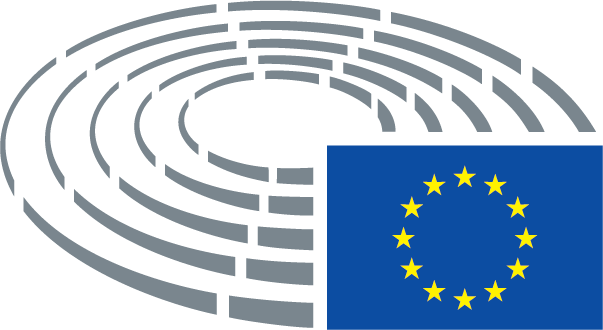 Progetto di parereEmendamento1.	ricorda il potenziale che possiede l'intelligenza artificiale (IA) nel fornire servizi innovativi alle imprese, ai consumatori e al settore pubblico; sottolinea che lo sviluppo e l'utilizzo dell'IA nel mercato interno dipenderanno da un sistema equilibrato ed efficace di diritti di proprietà intellettuale (DPI);1.	ricorda il potenziale che possiede l'intelligenza artificiale (IA) nel fornire servizi innovativi alle imprese, ai consumatori e al settore pubblico; sottolinea il ruolo chiave che le tecnologie di IA potrebbero svolgere nella digitalizzazione di numerosi settori dell'economia, come l'industria, l'assistenza sanitaria, l'edilizia e i trasporti, portando alla nascita di nuovi modelli imprenditoriali; sottolinea che l'Unione deve integrare attivamente gli sviluppi in questo settore per stimolare il mercato unico digitale; sottolinea che lo sviluppo e l'utilizzo dell'IA nel mercato interno dipenderanno da un sistema equilibrato ed efficace di diritti di proprietà intellettuale (DPI);Progetto di parereEmendamento1.	ricorda il potenziale che possiede l'intelligenza artificiale (IA) nel fornire servizi innovativi alle imprese, ai consumatori e al settore pubblico; sottolinea che lo sviluppo e l'utilizzo dell'IA nel mercato interno dipenderanno da un sistema equilibrato ed efficace di diritti di proprietà intellettuale (DPI);1.	ricorda il potenziale che possiede l'intelligenza artificiale (IA) nel fornire servizi innovativi alle imprese, ai consumatori e al settore pubblico; sottolinea che lo sviluppo e l'utilizzo dell'IA nel mercato interno dipenderanno da un sistema affidabile, equilibrato ed efficace di diritti di proprietà intellettuale (DPI);Progetto di parereEmendamento1.	ricorda il potenziale che possiede l'intelligenza artificiale (IA) nel fornire servizi innovativi alle imprese, ai consumatori e al settore pubblico; sottolinea che lo sviluppo e l'utilizzo dell'IA nel mercato interno dipenderanno da un sistema equilibrato ed efficace di diritti di proprietà intellettuale (DPI);1.	ricorda il potenziale che possiede l'intelligenza artificiale (IA) nel fornire servizi innovativi alle imprese, ai consumatori e al settore pubblico; sottolinea che lo sviluppo e l'utilizzo dell'IA nel mercato interno trarranno beneficio da un sistema equilibrato ed efficace di diritti di proprietà intellettuale (DPI);Progetto di parereEmendamento1 bis.	ricorda che qualsiasi intervento normativo sui DPI nel quadro dell'intelligenza artificiale dovrebbe essere associato a iniziative volte a promuovere l'accesso a dati di qualità da parte delle start-up e delle PMI europee, le quali, rispetto agli attori globali, si trovano ad affrontare sfide impegnative;Progetto di parereEmendamento1 bis.	rileva l'importanza di operare una distinzione tra le applicazioni o gli algoritmi di IA, le tecnologie e i prodotti generati dall'IA, le banche dati e i dati individuali, dal momento che necessitano di diverse forme di diritti di proprietà intellettuale;Progetto di parereEmendamento1 bis.	ribadisce l'importanza del modello "open source", poiché offre una scelta più ampia per i consumatori e può impedire la dipendenza (lock-in) da una singola impresa;Progetto di parereEmendamento2.	crede che tecnologie di rottura come l'IA offrano alle imprese, piccole o grandi che siano, la possibilità di sviluppare prodotti leader del mercato; ritiene che tutte le imprese dovrebbero beneficiare di una protezione dei DPI di pari efficienza ed efficacia;2.	crede che tecnologie di rottura come l'IA offrano alle imprese, piccole o grandi che siano, la possibilità di sviluppare prodotti leader del mercato, purché venga garantita una coesistenza equilibrata tra i diversi attori nel mercato unico digitale; ritiene che tutte le imprese dovrebbero beneficiare di una protezione dei DPI di pari efficienza ed efficacia, che salvaguardi e incoraggi l'innovazione e la creatività; pone l'accento sull'importanza delle tecnologie di IA per consentire una gestione più trasparente, efficiente e affidabile degli aspetti delle operazioni legati alla proprietà intellettuale, in particolare mediante contratti intelligenti basati sull'IA, in grado di accelerare le operazioni legate alla proprietà intellettuale e di ridurre al minimo i costi per le operazioni; evidenzia che, in considerazione del crescente volume di dati utilizzati dall'IA, occorre conoscere sempre il proprietario dei dati; sottolinea che l'IA dovrebbe essere sottoposta a un controllo umano e che le decisioni definitive andrebbero sempre prese dai lavoratori umani;Progetto di parereEmendamento2.	crede che tecnologie di rottura come l'IA offrano alle imprese, piccole o grandi che siano, la possibilità di sviluppare prodotti leader del mercato; ritiene che tutte le imprese dovrebbero beneficiare di una protezione dei DPI di pari efficienza ed efficacia;2.	crede che tecnologie di rottura come l'IA offrano alle imprese, piccole o grandi che siano, la possibilità di sviluppare prodotti leader del mercato; ritiene che tutte le imprese dovrebbero beneficiare di una protezione dei DPI di pari efficienza ed efficacia per lo sviluppo e l'applicazione delle tecnologie di IA, al fine di favorire la creazione di PMI europee e di generare un significativo vantaggio competitivo nell'Unione;Progetto di parereEmendamento2.	crede che tecnologie di rottura come l'IA offrano alle imprese, piccole o grandi che siano, la possibilità di sviluppare prodotti leader del mercato; ritiene che tutte le imprese dovrebbero beneficiare di una protezione dei DPI di pari efficienza ed efficacia;2.	crede che tecnologie di rottura come l'IA offrano alle imprese, piccole o grandi che siano, la possibilità di sviluppare prodotti leader del mercato; ritiene che tutte le imprese dovrebbero beneficiare di una protezione dei DPI di pari efficienza ed efficacia; chiede un'analisi sui costi attualmente previsti per beneficiare di tale protezione così come sulle pratiche abusive dei patent troll e dei contenziosi strategici in materia di DPI;Progetto di parereEmendamento2.	crede che tecnologie di rottura come l'IA offrano alle imprese, piccole o grandi che siano, la possibilità di sviluppare prodotti leader del mercato; ritiene che tutte le imprese dovrebbero beneficiare di una protezione dei DPI di pari efficienza ed efficacia;2.	crede che tecnologie di rottura come l'IA offrano alle imprese, piccole o grandi che siano, la possibilità di sviluppare prodotti leader del mercato; ritiene che tutte le imprese e tutti gli sviluppatori e creatori dovrebbero beneficiare di una protezione dei DPI di pari efficienza ed efficacia;Progetto di parereEmendamento2.	crede che tecnologie di rottura come l'IA offrano alle imprese, piccole o grandi che siano, la possibilità di sviluppare prodotti leader del mercato; ritiene che tutte le imprese dovrebbero beneficiare di una protezione dei DPI di pari efficienza ed efficacia;2.	crede che tecnologie di rottura come l'IA offrano alle imprese, piccole o grandi che siano, la possibilità di sviluppare prodotti leader del mercato; ritiene che tutte le imprese, in particolare le PMI, dovrebbero beneficiare di una protezione dei DPI di pari efficienza ed efficacia;Progetto di parereEmendamento2.	crede che tecnologie di rottura come l'IA offrano alle imprese, piccole o grandi che siano, la possibilità di sviluppare prodotti leader del mercato; ritiene che tutte le imprese dovrebbero beneficiare di una protezione dei DPI di pari efficienza ed efficacia;2.	crede che tecnologie di rottura come l'IA offrano alle imprese, piccole o grandi che siano, la possibilità di sviluppare prodotti leader del mercato; ritiene che tutte le imprese possano beneficiare di una protezione dei DPI di pari efficienza ed efficacia;Progetto di parereEmendamento2 bis.	ricorda che il ritmo di innovazione non è necessariamente comparabile in tutti i settori; ritiene che le misure volte a tutelare i diritti di proprietà intellettuale siano state eccessivamente favorevoli per taluni fornitori di software (Word, Excel...); invita la Commissione e gli Stati membri a trovare soluzioni giuridiche che permettano ai consumatori di non dover pagare costantemente e ripetutamente per un prodotto o una soluzione tecnica diventati ormai generici;Progetto di parereEmendamento2 bis.	ricorda che il ritmo di innovazione non è necessariamente comparabile in tutti i settori; ritiene che le misure volte a tutelare i diritti di proprietà intellettuale siano state eccessivamente favorevoli per taluni fornitori di software (Word, Excel...); invita la Commissione e gli Stati membri a trovare soluzioni giuridiche che permettano ai consumatori di non dover pagare costantemente e ripetutamente per un prodotto o una soluzione tecnica diventati ormai generici; Progetto di parereEmendamento2 bis.	invita la Commissione europea a provvedere a che i dati generati con fondi pubblici, laddove siano utilizzati nell'ambito delle tecnologie di IA, apportino anche un beneficio pubblico ad esempio rendendo obbligatoriamente consultabili i risultati o le conclusioni di tale trattamento con l'IA;Progetto di parereEmendamento2 bis.	chiede che un'eventuale modifica del sistema di DPI per far fronte alle sfide dell'IA non si ripercuota sulle microimprese e sulle PMI in termini di maggiori oneri amministrativi ed economici;Progetto di parereEmendamento2 ter.	invita la Commissione europea a proporre misure per la tracciabilità dei dati, tenendo conto sia della legalità dell'acquisizione dei dati sia della tutela dei diritti dei consumatori e dei diritti fondamentali;Progetto di parereEmendamento3.	invita la Commissione e gli Stati membri a offrire sostegno alle start-up e alle PMI attraverso il programma per il mercato unico e i poli dell'innovazione digitale, onde tutelare i loro prodotti;3.	sottolinea l'importanza delle misure e dei canali di informazione intesi ad aiutare le piccole e medie imprese e le start-up ad avvalersi in modo efficace della tutela dei DPI nel quadro delle tecnologie di IA; invita la Commissione e gli Stati membri a offrire sostegno alle start-up e alle PMI attraverso il programma per il mercato unico e i poli dell'innovazione digitale, onde tutelare i loro prodotti e consentire quindi loro di sviluppare appieno il relativo potenziale di crescita e occupazione in Europa;Progetto di parereEmendamento3.	invita la Commissione e gli Stati membri a offrire sostegno alle start-up e alle PMI attraverso il programma per il mercato unico e i poli dell'innovazione digitale, onde tutelare i loro prodotti;3.	invita la Commissione e gli Stati membri a offrire sostegno alle start-up, alle PMI e alle microimprese attraverso il programma per il mercato unico e i poli dell'innovazione digitale, onde tutelare i loro prodotti, di modo che le loro idee non vengano fagocitate dagli attori internazionali; ritiene che la struttura dei poli dell'innovazione digitale non dovrebbe cambiare onde evitare di comprometterne la continuità operativa;Progetto di parereEmendamento3.	invita la Commissione e gli Stati membri a offrire sostegno alle start-up e alle PMI attraverso il programma per il mercato unico e i poli dell'innovazione digitale, onde tutelare i loro prodotti;3.	invita la Commissione e gli Stati membri a offrire sostegno alle start-up e alle PMI attraverso il programma per il mercato unico e i poli dell'innovazione digitale, onde tutelare i loro prodotti; sottolinea l'importanza del coordinamento in materia di DPI per lo sviluppo dell'IA con altri importanti attori globali, al fine di creare un approccio all'IA compatibile a livello globale, che sia vantaggioso anche per le PMI;Progetto di parereEmendamento3.	invita la Commissione e gli Stati membri a offrire sostegno alle start-up e alle PMI attraverso il programma per il mercato unico e i poli dell'innovazione digitale, onde tutelare i loro prodotti;3.	sottolinea che un'ampia applicazione della tutela dei DPI può proteggere i grandi operatori già presenti sul mercato e invita la Commissione e gli Stati membri a offrire sostegno alle start-up e alle PMI attraverso il programma per il mercato unico e i poli dell'innovazione digitale, onde tutelare i loro prodotti;Progetto di parereEmendamento3.	invita la Commissione e gli Stati membri a offrire sostegno alle start-up e alle PMI attraverso il programma per il mercato unico e i poli dell'innovazione digitale, onde tutelare i loro prodotti;3.	invita la Commissione e gli Stati membri a offrire sostegno alle start-up e alle PMI attraverso il programma per il mercato unico e i poli dell'innovazione digitale, onde tutelare i loro prodotti e servizi;Progetto di parereEmendamento3.	invita la Commissione e gli Stati membri a offrire sostegno alle start-up e alle PMI attraverso il programma per il mercato unico e i poli dell'innovazione digitale, onde tutelare i loro prodotti;3.	invita la Commissione e gli Stati membri a offrire sostegno alle start-up e alle PMI attraverso il programma per il mercato unico e i poli dell'innovazione digitale, onde sviluppare e tutelare i loro prodotti;Progetto di parereEmendamento4.	sottolinea l'importanza di proteggere i DPI, compresi i segreti commerciali, in qualsiasi quadro normativo in materia di IA, in particolare per quanto riguarda i requisiti dettagliati per l'insieme ristretto di applicazioni considerate "ad alto rischio";4.	sottolinea l'importanza di proteggere i DPI, compresi i segreti commerciali, in qualsiasi quadro normativo in materia di IA, in particolare per quanto riguarda i requisiti dettagliati per l'insieme ristretto di applicazioni considerate "ad alto rischio"; sottolinea tuttavia che la protezione della proprietà intellettuale e dei segreti commerciali deve essere sempre compatibile con altri diritti e libertà fondamentali, in particolare il diritto alla libertà di espressione e di stampa; esorta pertanto a garantire la necessaria protezione agli informatori e ai giornalisti investigativi che denunciano le irregolarità connesse all'IA di rilevanza sociale e macroeconomica;Progetto di parereEmendamento4.	sottolinea l'importanza di proteggere i DPI, compresi i segreti commerciali, in qualsiasi quadro normativo in materia di IA, in particolare per quanto riguarda i requisiti dettagliati per l'insieme ristretto di applicazioni considerate "ad alto rischio";4.	sottolinea l'importanza di proteggere i DPI, compresi i segreti commerciali, in qualsiasi quadro normativo in materia di IA, in particolare per quanto riguarda i requisiti dettagliati per l'insieme ristretto di applicazioni considerate "ad alto rischio"; evidenzia che la protezione dei segreti commerciali non dovrebbe in alcun modo impedire agli informatori di segnalare i potenziali pericoli delle applicazioni ad alto rischio;Progetto di parereEmendamento4.	sottolinea l'importanza di proteggere i DPI, compresi i segreti commerciali, in qualsiasi quadro normativo in materia di IA, in particolare per quanto riguarda i requisiti dettagliati per l'insieme ristretto di applicazioni considerate "ad alto rischio";4.	sottolinea l'importanza di proteggere i DPI, compresi i segreti commerciali, in qualsiasi quadro normativo in materia di IA, in particolare per quanto riguarda i requisiti dettagliati per l'insieme ristretto di applicazioni considerate "ad alto rischio"; sottolinea che i segreti commerciali non dovrebbero mai limitare la capacità delle autorità di analizzare gli algoritmi e i prodotti e che, allo stesso tempo, è sempre opportuno prevedere misure di trasparenza per i consumatori;Progetto di parereEmendamento4.	sottolinea l'importanza di proteggere i DPI, compresi i segreti commerciali, in qualsiasi quadro normativo in materia di IA, in particolare per quanto riguarda i requisiti dettagliati per l'insieme ristretto di applicazioni considerate "ad alto rischio";4.	sottolinea l'importanza di proteggere i DPI, compresi i segreti commerciali, in qualsiasi quadro normativo in materia di IA, in particolare per quanto riguarda i requisiti dettagliati per l'insieme ristretto di applicazioni considerate "ad alto rischio"; sottolinea l'importanza di un'adeguata interpretazione delle disposizioni del regolamento generale dell'UE sulla protezione dei dati per quanto riguarda la profilazione e il processo decisionale automatizzato;Progetto di parereEmendamento4 bis.	sottolinea che, oltre alla tutela dei DPI, è nell'interesse dei consumatori poter beneficiare di una certezza giuridica in merito agli utilizzi consentiti delle opere protette, in particolare se si tratta di complicati prodotti algoritmici;Progetto di parereEmendamento4 ter.	ritiene che, per garantire lo sviluppo di un'IA antropocentrica e affidabile, sia necessario un solido regime armonizzato per gli informatori, così da garantire che gli algoritmi e le serie di dati non siano falsati, non siano discriminatori e rispettino le norme etiche stabilite; invita pertanto la Commissione a valutare, nella sua relazione al Parlamento a norma dell'articolo 27, paragrafo 3, della direttiva (UE) 2019/1937, la necessità di rivedere il relativo allegato al fine di includere un eventuale quadro normativo dell'UE in materia di IA;Progetto di parereEmendamento5.	reputa che la difficoltà nel valutare le applicazioni di IA imponga lo sviluppo di nuovi metodi; rileva, a titolo di esempio, che i sistemi di apprendimento adattativo possono ricalibrarsi dopo ogni singolo input, rendendo così inefficaci talune divulgazioni ex ante;5.	reputa che la difficoltà nel valutare le applicazioni di IA imponga lo sviluppo di nuovi metodi; rileva, a titolo di esempio, che i sistemi di apprendimento adattativo possono ricalibrarsi dopo ogni singolo input, rendendo così inefficaci talune divulgazioni ex ante; osserva che un esempio in tal senso potrebbe essere un software in cui gli algoritmi ottimizzino il contenuto per adeguarsi agli obiettivi dei discenti e alle conoscenze attuali;Progetto di parereEmendamento5.	reputa che la difficoltà nel valutare le applicazioni di IA imponga lo sviluppo di nuovi metodi; rileva, a titolo di esempio, che i sistemi di apprendimento adattativo possono ricalibrarsi dopo ogni singolo input, rendendo così inefficaci talune divulgazioni ex ante;5.	reputa che la difficoltà nel valutare le applicazioni di IA imponga lo sviluppo di nuovi metodi; rileva, a titolo di esempio, che i sistemi di apprendimento adattativo possono ricalibrarsi dopo ogni singolo input, il che rende necessarie divulgazioni ex post ed ex ante nonché un'adeguata capacità amministrativa delle autorità di vigilanza del mercato;Progetto di parereEmendamento5.	reputa che la difficoltà nel valutare le applicazioni di IA imponga lo sviluppo di nuovi metodi; rileva, a titolo di esempio, che i sistemi di apprendimento adattativo possono ricalibrarsi dopo ogni singolo input, rendendo così inefficaci talune divulgazioni ex ante;5.	reputa che la difficoltà nel valutare le applicazioni di IA imponga lo sviluppo di nuovi metodi; rileva, a titolo di esempio, che i sistemi di apprendimento adattativo possono ricalibrarsi dopo ogni singolo input;Progetto di parereEmendamento5.	reputa che la difficoltà nel valutare le applicazioni di IA imponga lo sviluppo di nuovi metodi; rileva, a titolo di esempio, che i sistemi di apprendimento adattativo possono ricalibrarsi dopo ogni singolo input, rendendo così inefficaci talune divulgazioni ex ante;5.	reputa che la difficoltà nel valutare le applicazioni di IA imponga lo sviluppo di nuovi metodi; rileva, a titolo di esempio, che i sistemi di apprendimento adattativo possono ricalibrarsi dopo ogni singolo input, rendendo così talune divulgazioni ex ante, di per sé, inefficaci;Progetto di parereEmendamento5 bis.	prende atto del dibattito sulle questioni relative alla proprietà dei dati e all'accesso esclusivo ai dati da parte delle piattaforme; ritiene che una protezione eccessivamente rigorosa dei DPI possa essere dannosa per i consumatori e i mercati, impedire la libera circolazione dei dati e danneggiare la competitività delle nuove imprese;Progetto di parereEmendamento5 ter.	sottolinea l'importanza degli accordi di licenza dell'utilizzatore finale (EULA) nel trasferimento dei diritti sui dati e chiede che le future proposte legislative impongano obblighi proporzionali e chiari sugli EULA a tutela dei consumatori, come ad esempio l'opzionalità delle clausole non essenziali per il funzionamento dei servizi;Progetto di parereEmendamento6.	ritiene che, laddove siano certificate, le applicazioni di IA dovrebbero dimostrare trasparenza, spiegabilità e rispetto delle norme etiche, ma osserva che la semplice divulgazione dell'algoritmo o del codice non consentirà necessariamente di raggiungere tale obiettivo, o non lo consentirà affatto;6.	ritiene che, laddove siano certificate, le applicazioni di IA dovrebbero dimostrare il rispetto delle norme etiche, che i loro processi debbano essere trasparenti e che le loro decisioni debbano poter essere spiegate nella misura del possibile, ma osserva che tali obiettivi non verranno necessariamente conseguiti solo attraverso la semplice divulgazione dell'algoritmo o del codice;Progetto di parereEmendamento6.	ritiene che, laddove siano certificate, le applicazioni di IA dovrebbero dimostrare trasparenza, spiegabilità e rispetto delle norme etiche, ma osserva che la semplice divulgazione dell'algoritmo o del codice non consentirà necessariamente di raggiungere tale obiettivo, o non lo consentirà affatto;6.	ritiene che, laddove siano certificate, le applicazioni di IA dovrebbero dimostrare norme etiche al di là degli obblighi giuridici in materia di protezione dei dati, trasparenza, non discriminazione e spiegabilità; osserva che la divulgazione e la spiegazione comprensibile dei codici degli algoritmi dovrebbero essere obbligatorie;Progetto di parereEmendamento6.	ritiene che, laddove siano certificate, le applicazioni di IA dovrebbero dimostrare trasparenza, spiegabilità e rispetto delle norme etiche, ma osserva che la semplice divulgazione dell'algoritmo o del codice non consentirà necessariamente di raggiungere tale obiettivo, o non lo consentirà affatto;6.	ritiene che, laddove siano certificate, le applicazioni di IA dovrebbero dimostrare trasparenza, spiegabilità e rispetto delle norme etiche, ma osserva che la semplice divulgazione dell'algoritmo o del codice non consentirà necessariamente di raggiungere tale obiettivo, o non lo consentirà affatto; invita pertanto la Commissione a stabilire criteri più rigorosi ed efficaci cui dovranno conformarsi le applicazioni di IA una volta certificate;Progetto di parereEmendamento6.	ritiene che, laddove siano certificate, le applicazioni di IA dovrebbero dimostrare trasparenza, spiegabilità e rispetto delle norme etiche, ma osserva che la semplice divulgazione dell'algoritmo o del codice non consentirà necessariamente di raggiungere tale obiettivo, o non lo consentirà affatto;6.	ritiene che, laddove siano certificate, le applicazioni di IA dovrebbero dimostrare trasparenza, spiegabilità e rispetto delle norme etiche, ma osserva che la semplice divulgazione dell'algoritmo o del codice non consentirà necessariamente di raggiungere tale obiettivo, o non lo consentirà affatto; ricorda che le serie di dati sono altrettanto importanti in tale processo e che la discriminazione e la parzialità potrebbero essere presenti indipendentemente dal mero codice;Progetto di parereEmendamento6 bis.	invita la Commissione a prevedere la divulgazione del codice o dell'algoritmo in casi specifici; ritiene che i DPI non dovrebbero ostacolare le imprese nel caso di difetti legati alle invenzioni generate dall'IA, in modo da non scoraggiare gli investimenti;Progetto di parereEmendamento7.	invita la Commissione a riflettere su come valutare i prodotti con un approccio modulare o impiegando strumenti di verifica che consentirebbero di testare adeguatamente i prodotti senza creare rischi per i titolari dei DPI imputabili all'ampia divulgazione di prodotti facilmente riproducibili.7.	invita la Commissione a riflettere su come valutare i prodotti in ogni fase del loro ciclo di vita e a istituire un meccanismo di reclamo completo.Progetto di parereEmendamento7.	invita la Commissione a riflettere su come valutare i prodotti con un approccio modulare o impiegando strumenti di verifica che consentirebbero di testare adeguatamente i prodotti senza creare rischi per i titolari dei DPI imputabili all'ampia divulgazione di prodotti facilmente riproducibili.7.	invita la Commissione a riflettere su come valutare i prodotti di modo che vengano testati adeguatamente senza creare rischi inopportuni di divulgazione potenziale per i titolari dei DPI.Progetto di parereEmendamento7 bis.	osserva che i diritti di proprietà intellettuale sono un monopolio creato a favore di un numero limitato di soggetti interessati al fine di generare vantaggi per l'intera società e ritiene che la pandemia in corso abbia dimostrato che tali monopoli dovrebbero essere sempre accompagnati da adeguate eccezioni; invita la Commissione a garantire che la futura legislazione preveda ulteriori eccezioni in materia di DPI per situazioni di emergenza, a vantaggio del bene pubblico.Progetto di parereEmendamento7 bis.	sottolinea che le creazioni dell'IA, se commercializzate, potrebbero provocare distorsioni nel settore culturale e creativo, incidendo sui prezzi e sulle remunerazioni a scapito dei creatori umani;Progetto di parereEmendamento7 bis.	sottolinea l'importanza di introdurre strumenti aggiornati che consentano alle imprese di garantire i loro DPI, ad esempio introducendo blocchi digitali per i loro prodotti e servizi;Progetto di parereEmendamento7 ter.	invita la Commissione a continuare ad analizzare il quadro giuridico e gli sviluppi tecnologici, al fine di stabilire se le attuali disposizioni giuridiche disciplinano adeguatamente le tecnologie di intelligenza artificiale e offrono risposte adeguate.Progetto di parereEmendamento7 quater.	caldeggia l'istituzione di un organismo dell'UE incaricato di monitorare e garantire il rispetto delle disposizioni giuridiche in materia di applicazione delle tecnologie di intelligenza artificiale.